Новый Бор»сикт овмöдчöминсаСöвет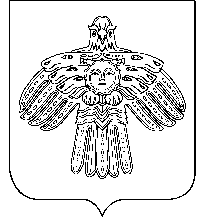  РЕШЕНИЕКЫВКÖРТÖД       Советсельского поселения   «Новый Бор»от 12 сентября   2011 года                                                    № 2-25/3Об утверждении стоимостигарантированного перечня услугна погребение      В соответствии Федеральным законом от 12 января 1996 г. № 8-ФЗ «О погребении и похоронном деле»Совет муниципального образования сельскогопоселения  «Новый Бор» РЕШИЛ:Утвердить стоимость услуг, предоставляемых согласно гарантированному перечню услуг на погребение умерших пенсионеров, не подлежащих обязательному социальному страхованию на случай временной нетрудоспособности  и в связи с материнством на день смерти, согласно приложению № 1.Утвердить стоимость услуг, предоставляемых согласно гарантированному перечню услуг на погребение умерших пенсионеров,  подлежащих обязательному социальному страхованию на случай временной нетрудоспособности  и в связи с материнством на день смерти, и умерших  несовершеннолетних  членов семей граждан, подлежащих обязательному социальному страхованию на случай временной нетрудоспособности и в связи с материнством на день смерти указанных членов семей, согласно приложению № 2. Утвердить стоимость услуг, предоставляемых согласно гарантированному перечню услуг на погребение в случаях, если  умерший не подлежал обязательному социальному страхованию на случай временной нетрудоспособности  и в связи с материнством на день смерти, не являлся пенсионером, а также в случае рождения мертвого ребенка по истечению 196 дней беременности, согласно приложению № 3.Утвердить Требования к качеству предоставляемых услуг на территории сельского поселения «Новый Бор» специализированной службой по гарантированному перечню услуг по погребению согласно приложению № 4. Настоящее решение вступает в силу со дня принятия и распространяется на правоотношения, возникшие с 1 января 2011 года. Глава сельского поселения«Новый Бор»	                                                                          Г.Г. ИдамкинУтверждена решением Совета сельскогопоселения «Новый Бор»от 12 сентября 2011 № 2-25/3(приложение № 1)Стоимость услуг,предоставляемых согласно гарантированному перечню услуг на погребение умерших пенсионеров, не подлежащих обязательному социальному страхованию на случай временной нетрудоспособности и в связи с материнством на день смерти__________________________Утверждена решением Совета сельскогопоселения «Новый Бор»от 12 сентября 2011 № 2-25/3(приложение № 2)Стоимость услуг,предоставляемых согласно гарантированному перечню услуг на погребение умерших пенсионеров, подлежащих обязательному социальному страхованию на случай временной нетрудоспособности и в связи  с материнством на день смерти, и умерших несовершеннолетних членов семей граждан, подлежащих обязательному социальному страхованию на случай временной нетрудоспособности и в связи с материнством на день смерти указанных членов семей_______________________________Утверждена решением Совета сельскогопоселения «Новый Бор»от 12 сентября 2011 № 2-25/3(приложение № 3)Стоимость услуг,предоставляемых согласно гарантированному перечню услуг на погребение в случаях, если умерший не подлежал обязательному социальному страхованию на случай временной нетрудоспособности и в связи с материнством на день смерти,и не являлся пенсионером, а также  в случае рождения мертвого ребенка по истечении 196 дней беременности____________________________________                                                                                                                                Утверждена решением Совета сельскогопоселения «Новый Бор»от 12 сентября 2011 № 2-25/3(приложение № 4)Требования к качеству предоставляемых услуг на территории сельского поселения «Новый Бор» специализированной службой по гарантированному перечню услуг по погребениюОформление документов, необходимых для погребения.Оформление документов, необходимых для погребения, осуществляет специализированная служба и включает в себя:- получение справки о смерти в морге;- оформление свидетельства о смерти в администрации сельского поселения «Новый Бор»;2. Предоставление гроба,Предоставляется необитый гроб, изготовленный из необрезного пиломатериала (доска).2.1. Тело умершего подлежит облачению в простынь или санитарный пакет.2.2. Доставка гроба по адресу (не выше 1-го этажа) осуществляется специализированной службой по выносу. Для доставки гроба  предоставляется специально оборудованный транспорт- автокатафалк.3. Перевозка тела (останков) умершего на кладбище.Перевозка тела  умершего включает перевозку гроба с телом умершего из дома (морга) до кладбища автокатафалком с соблюдением скорости, не превышающей 40 км/час.4. Погребение.Погребение включает:- рытье могилы установленного размера (2,0м х 1,0м х 2,0м)) на отведенном участке кладбища,  осуществляется вручную;- зачистка могилы, осуществляется вручную;- забивка крышки гроба;- опускание гроба в могилу;- засыпка могилы вручную;- устройство надмогильного холма.5. Предоставление и установка регистрационной таблички.Предоставление регистрационной таблички размером 25 см х 30 см, которая изготовлена из железа (лист 2 мм г/к 1250 х 2500 ГОСТ 16523-97), с приваренным железным стержнем и нанесенными масляной краской регистрационными данными умершего. Табличка устанавливается на могиле после осуществления погребения._______________________________________№ п/пНаименование услуг, входящих в гарантированный переченьЦена (руб.)1.Оформление документов, необходимых для погребениябесплатно2.Предоставление и доставка гроба и других предметов, необходимых для погребения2526,183.Перевозка тела ( останков) умершего на кладбище684,804.Погребение 2327,025.Итого стоимость погребения5538,00№ п/пНаименование услуг, входящих в гарантированный переченьЦена (руб.)1.Оформление документов, необходимых для погребениябесплатно2.Предоставление и доставка гроба и других предметов, необходимых для погребения2526,183.Перевозка тела (останков) умершего на кладбище684,804.Погребение 2327,025.Итого стоимость погребения5538,00№ п/пНаименование услуг, входящих в гарантированный переченьЦена (руб.)1.Оформление документов, необходимых для погребениябесплатно2.Предоставление и доставка гроба и других предметов, необходимых для погребения2526,183.Перевозка тела (останков) умершего на кладбище684,804.Погребение 2327,025.Итого стоимость погребения5538,00